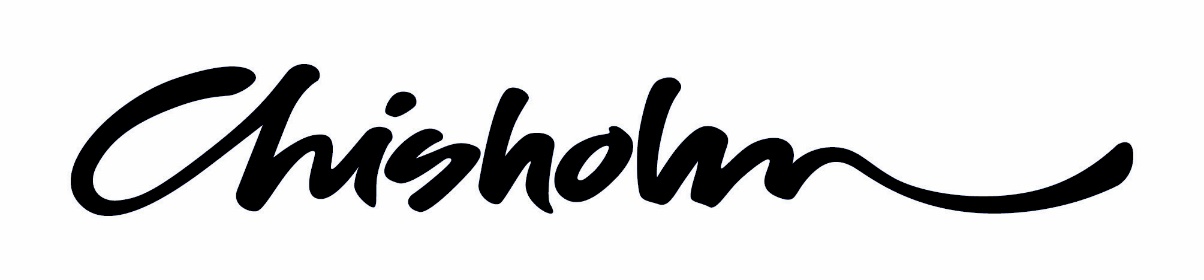 AHCNAR301A Contribute to OH&S ASSESSMENT TASKSStudent InstructionsComplete all tasks and activities using available class time, class notes and other resources.Work may be submitted in either hard or soft copy. Every assessment submitted requires a complete cover page noting the authenticity declaration, your student number and task name and number. Assessments may not be received without a complete cover page. If submitting via email you still require a cover page as first page of your assessment task. Work to the timelines set by your teacher.  Late submission may result in loss of marks. Teachers may not remind you of due dates, you are responsible for submitting on time. Each assignment needs to be passed and will contribute to the overall assessment grade for this unit.Practical or observation based assessment tasks require your presence and participation; you are responsible for tracking your tasks and ensuring they are achieved. In submitting this assignment for assessment, the student acknowledges that:References are included, where applicableA backup copy of the assignment has been retained by the studentThe Chisholm Institute policy on plagiarism has not been breached 
(that is, the contents of the assignment are all the work of the student, including in-class small group work and work in the student’s practice environment).AHCNAR301A Contribute to OH&SASSESSMENT TASKSWritten ResponsesStudents are to complete written response to a number of questions and activities. ObservationStudents will be observed to demonstrate their knowledge on a range of OH&S topics and issues. Safety TV Watch a series of Safety videos and obtain at least 60% of the answers correct. Understanding Safety at WorkManual HandlingNoise HazardsHazardous MaterialsCERT III: Contribute to OH&SSTUDENT ACTIVITIES Activity 1.1 In your groups discuss the following: What is OH&S in the workplace all about?What are my responsibilities?What are my employer’s responsibilities?Detail your thoughts belowSummarise your groups’ thoughts on a large sheet of paper, one person from your group to present to the classWhat is OH&S in the workplace all about?What are my responsibilities?What are my employer’s responsibilities?Activity 1.2 Take 5mins to brainstorm all the OH&S issues you can think of below. We will then discuss this as a group and compile all the issues OH&S issues Brainstorm  Activity 1.3 Outdoor SafetyWatch video and answer the following questionsWhat are some of the risks of working outdoors?What are the signs of heat stress/exhaustion?How can you reduced your exposure to UV?How can the risks of outdoor work be reduced?How much water should you drink if you are sweating heavily?How can the risks of working outside be reduced?Activity 2.1  Inductions Describe how you were inducted when you started your job(if not currently employed use a prior job).Did you receive the following? □Safety Induction Checklist□Description of position□Explanation of work tasks, safe work practices & workplace hazards□Copies of all OH&S policies, work procedures & checklists□Explanation of Duty of Care for employer & employees□PPE required & correct use advice□Schedule of compulsory training□Name of supervisor & first aid officerActivity 2.2  Workplace ExpectationsTick any tasks or expectations that apply to your workplace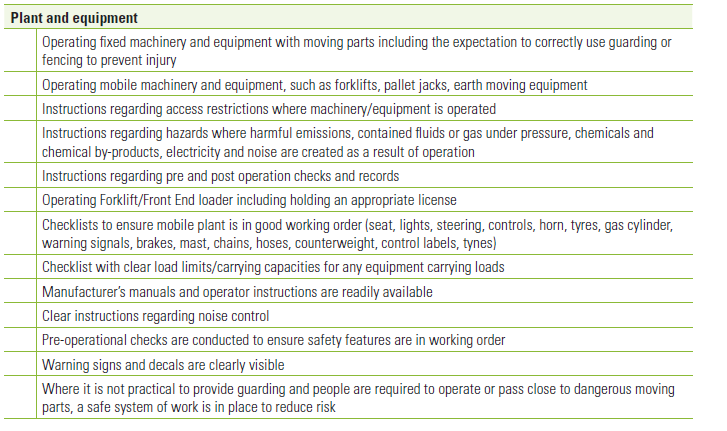 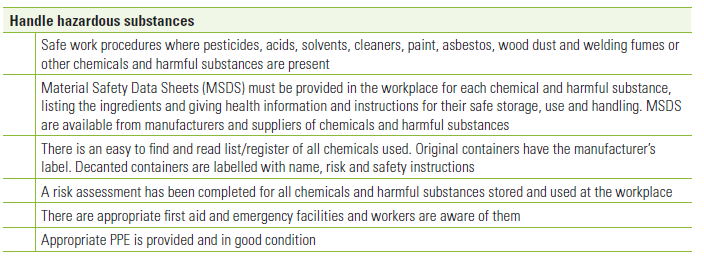 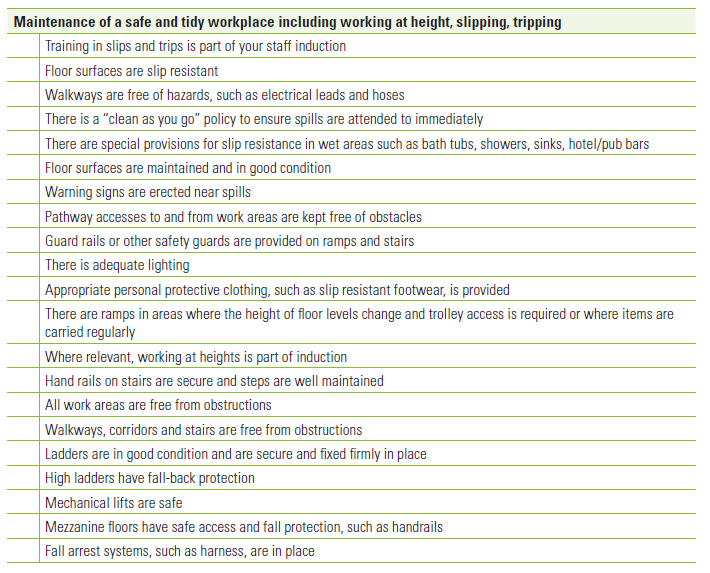 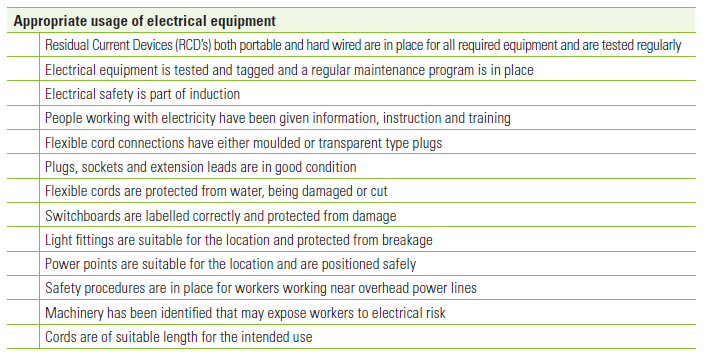 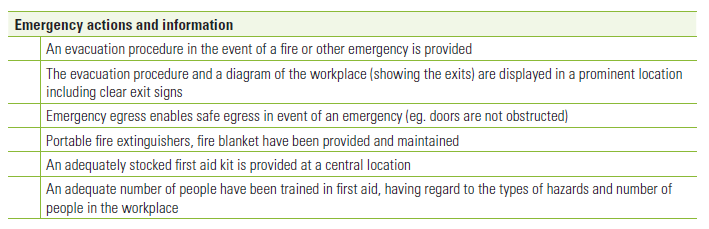 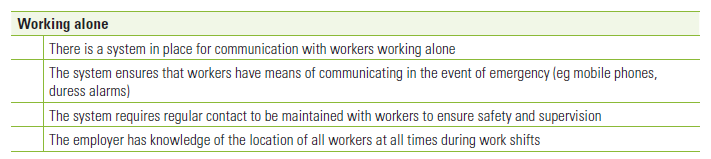 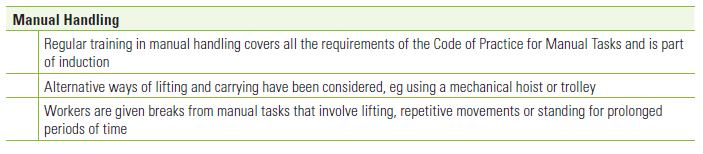 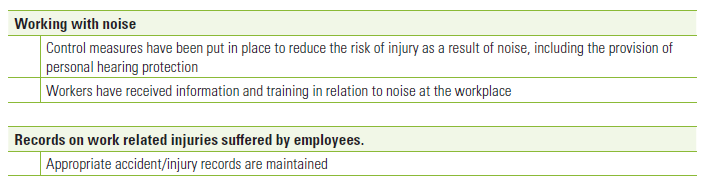 Activity 2.3  Hazard Identification - ChisholmTake a walk around the campus looking for any OH&S hazards, list belowActivity 2.4  Hazard Identification - WorkplaceIdentify the tasks that you perform, the hazards and hazard type. Use the list of typical OH&S hazards below 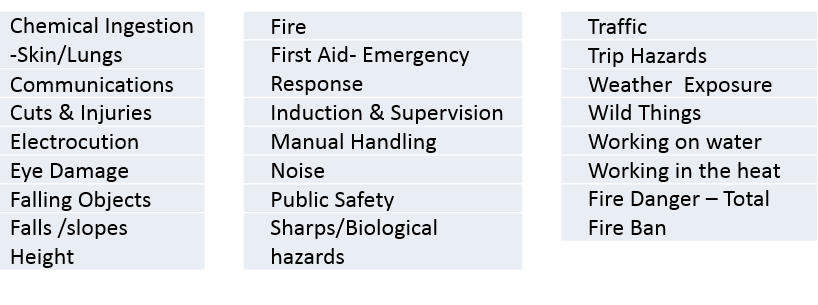 Activity 2.5  Risk Assessment & SWMS Complete the SWMS below using the Risk Analysis Matrix 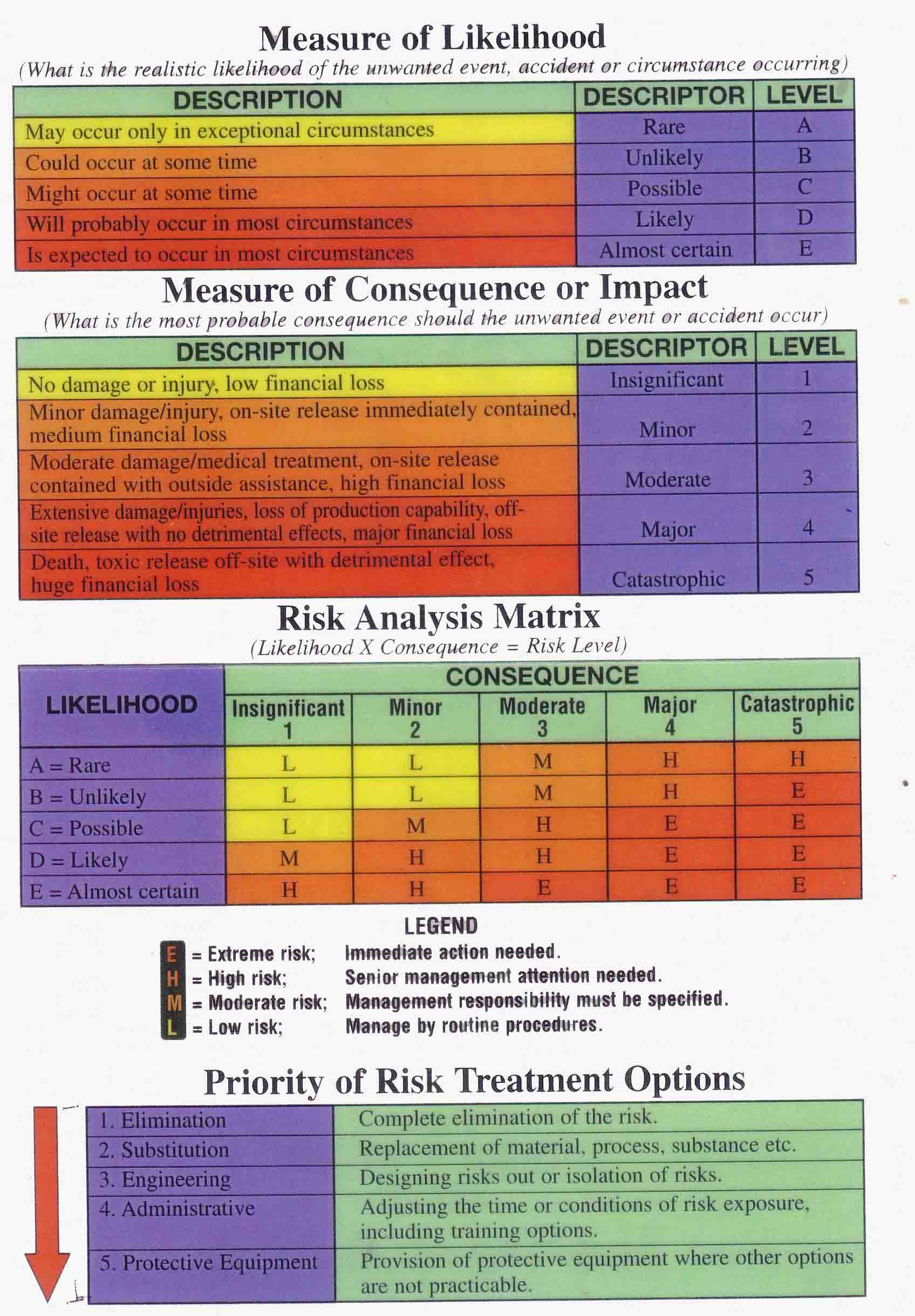 Remember:	Each SWMS must be site specific and may change during the job. Activity 2.6  PPE Each group to choose a task, locate the appropriate PPE in Chisholm store and wear. Then present to class the task and PPE items that are being worn. Explain the hazards that the PPE is protecting the worker from. Activity 3.1  Safe Work ProceduresIn table groups one person is to induct all others in a Safe Working Procedure, inductees to answer question sheets correctly. Activity 2.2  Develop a Safe Working Procedure Activity 3.3  Pre-start ChecksTake a walk to storage shed and look for pre-start and maintenance information for tools, small plant and equipment. List the items you found and pre-start and/or maintenance info. If there is no pre-start or maintenance info list what you think should be done for the equipment Activity 3.4  Incident Report FormFill out the incident form for an imagery or real workplace incident 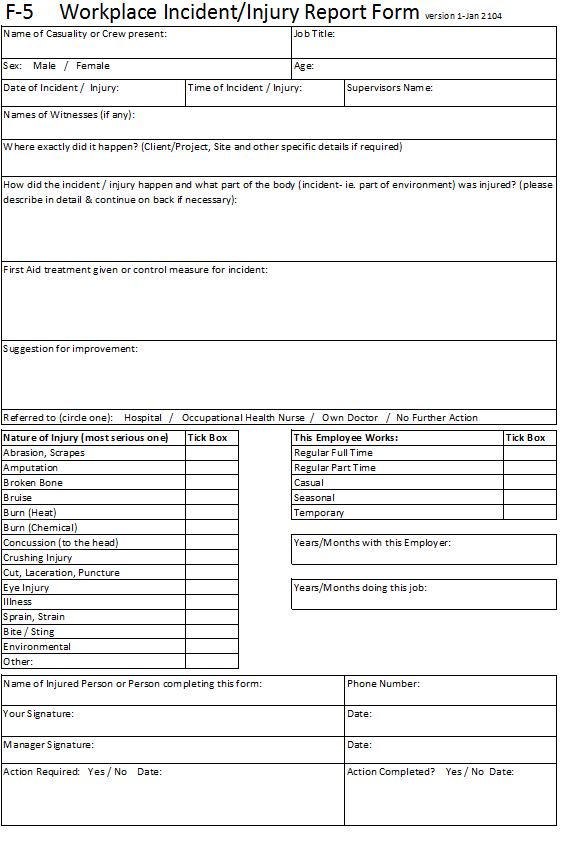 Activity 3.5  Warning Signs  Sign hunt around campus -  Activity 3.6 MSDS  Review a MSDS to answer the following What is the product?What is it used for?What are the risks associated with using the productWhat are the safety instructions related to using the product in your workplace? AHCNAR301A Contribute to OH&SASSESSMENT TASKSAHCNAR301A Contribute to OH&SASSESSMENT TASKSAHCNAR301A Contribute to OH&SASSESSMENT TASKSAHCNAR301A Contribute to OH&SASSESSMENT TASKSNameStudent ID NoClass  CodeTelephone NoAssessment Task (Name & No. as per handout)Facilitator NameDue DateSubmitted DateDepartment Use Only:                 ASSESSMENT TASK DECISIONComments:Task Outcome:   MR  Meets Requirements                               FER Further Evidence Required – resubmit by date:       /      /UNIT Outcome: MR  FER Further Tasks to CompleteEntering a grade and saving associated evidence in Chisholm Institute’s files provides verification by the assessor.Assessor Name:   _____________________________   Date:  ASSESSABLE  TASK OBSERVATION CHECKLIST Student NameIdentify hazardsIn a variety of situation or scenarios identify all potential hazards. Some group brainstorm and discussion, report back to class. Reporting a hazardBrainstorm and then discuss your experience with reporting a hazard. What’s good, bad or otherwise about this experience. What is the ideal procedure for reporting a hazard? Whole class discussion.  Conduct a risk assessment – SWMSUse SWMS & risk matrix to conduct a risk assessment of typical industry activitiesWorkplace procedures are followed correctlyDiscuss in small groups the different workplace tasks you have conducted and the instructions you were given. Were they adequate? Why, why not? Whole class discussion. Risks to othersIn small groups think about and discuss times when you have recognised risks to other workers, people or animals and have taken action. What about emergencies? PPE For a range of situations identify the PPE required. How is the PPE used, stored and maintained correctly? Pre-start Checks Conduct some pre-start checks on various equipment. What are we looking for? How can this be documented? Hazardous SubstancesIdentify risks, assess risks and manage risks when working with hazardous substancesManual HandlingDemonstrate correct manual handling techniques. Reporting Discuss all the ways that OH&S issues can be reported, which are effective and which arnt? Discuss the importance of incident reports and complete one? Workplace Task or Activity Hazard Hazard Type                    Safe Work Methods Statements (SWMS)                   Safe Work Methods Statements (SWMS)                   Safe Work Methods Statements (SWMS)                   Safe Work Methods Statements (SWMS)                   Safe Work Methods Statements (SWMS)                   Safe Work Methods Statements (SWMS)                   Safe Work Methods Statements (SWMS)                   Safe Work Methods Statements (SWMS)                   Safe Work Methods Statements (SWMS)                   Safe Work Methods Statements (SWMS)                   Safe Work Methods Statements (SWMS)                   Safe Work Methods Statements (SWMS)                   Safe Work Methods Statements (SWMS)                   Safe Work Methods Statements (SWMS)                   Safe Work Methods Statements (SWMS)                   Safe Work Methods Statements (SWMS)                   Safe Work Methods Statements (SWMS)                   Safe Work Methods Statements (SWMS)                   Safe Work Methods Statements (SWMS)                   Safe Work Methods Statements (SWMS)                   Safe Work Methods Statements (SWMS)                   Safe Work Methods Statements (SWMS)                   Safe Work Methods Statements (SWMS)                   Safe Work Methods Statements (SWMS)                   Safe Work Methods Statements (SWMS)                   Safe Work Methods Statements (SWMS)                   Safe Work Methods Statements (SWMS)                   Safe Work Methods Statements (SWMS)Site Name:Site Name:Site SupervisorSite SupervisorsignedsignedsignedProject:Project:Date/sDate/sStaff name:Staff name:Activities Activities Activities Site Location/Address for  Emergency PurposesSite Location/Address for  Emergency PurposesSite Location/Address for  Emergency PurposesSite Location/Address for  Emergency PurposesSite Location/Address for  Emergency PurposesSite Location/Address for  Emergency PurposesSite Location/Address for  Emergency PurposesActivityList the tasks required to perform the activity in the sequence they are carried out.ActivityList the tasks required to perform the activity in the sequence they are carried out.ActivityList the tasks required to perform the activity in the sequence they are carried out.Hazards/Risks (See over for a list of Hazards)Against each task list the hazards that could cause injury or environmental damageHazards/Risks (See over for a list of Hazards)Against each task list the hazards that could cause injury or environmental damageHazards/Risks (See over for a list of Hazards)Against each task list the hazards that could cause injury or environmental damageLikelihood of the unwanted event or circumstance  (A-rare to E-almost certain)Likelihood of the unwanted event or circumstance  (A-rare to E-almost certain)Likelihood of the unwanted event or circumstance  (A-rare to E-almost certain)Measure of the Consequence of the event  1 insignificant to 5-CatastrophicMeasure of the Consequence of the event  1 insignificant to 5-CatastrophicRisk Score – Low Moderate High ExtremeRisk Score – Low Moderate High ExtremeRisk control measures List the control measures required to eliminate or minimise the risk of injury arising from the identified hazardRisk control measures List the control measures required to eliminate or minimise the risk of injury arising from the identified hazardRisk control measures List the control measures required to eliminate or minimise the risk of injury arising from the identified hazardRisk control measures List the control measures required to eliminate or minimise the risk of injury arising from the identified hazardRisk control measures List the control measures required to eliminate or minimise the risk of injury arising from the identified hazardWho is responsible? to implement the control measure identifiedWho is responsible? to implement the control measure identifiedWho is responsible? to implement the control measure identifiedWho is responsible? to implement the control measure identifiedResidual likelihood Residual ConsequenceResidual ConsequenceResidual ConsequenceResidual ScoreResidual ScoreActivityList the tasks required to perform the activity in the sequence they are carried out.Hazards/Risks (See over for a list of Hazards)Against each task list the hazards that could cause injury or environmental damageLikelihood of the unwanted event or circumstance  (A-rare to E-almost certain)Measure of the Consequence of the event  1 insignificant to 5-CatastrophicRisk Score – Low Moderate High ExtremeRisk control measures List the control measures required to eliminate or minimise the risk of injury arising from the identified hazardWho is responsible? to implement the control measure identifiedResidual likelihood Residual ConsequenceResidual ScoreOH&S HazardsOH&S HazardsOH&S HazardsOH&S HazardsOH&S HazardsOH&S HazardsEnvironmental HazardsEnvironmental HazardsChemical Ingestion -Skin/LungsFireTrafficChemical Spill RiskCommunicationsFirst Aid- Emergency ResponseTrip HazardsDisease spreadingCuts & InjuriesInduction & SupervisionWeather  ExposureErosion PotentialElectrocutionManual HandlingWild ThingsHabitat destructionEye DamageNoiseWorking on waterOff target Spray damageFalling ObjectsPublic SafetyWorking in the heatWeed Spread RiskFalls /slopes  HeightSharps/Biological hazardsFire Danger – Total Fire BanItem Pre-start info present – describe Maintenance Info present describeDescribe the sign Where is it located? What is it telling you?Is the sign a Caution, Mandatory, Dangerous Goods, Fire or Emergency Information Sign?  